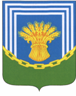 АДМИНИСТРАЦИЯ КАЛИНОВСКОГО СЕЛЬСКОГО ПОСЕЛЕНИЯЧЕСМЕНСКОГО МУНИЦИПАЛЬНОГО РАЙОНА ЧЕЛЯБИНСКОЙ ОБЛАСТИП О С Т А Н О В Л Е Н И ЕОб утверждении Положения о волонтерах и волонтерской деятельности в Калиновском сельском поселении В соответствии с Конституцией Российской Федерации, Гражданским Кодексом Российской Федерации, Федеральным законом от 6 октября 2003 г. N 131-ФЗ "Об общих принципах организации местного самоуправления в Российской Федерации", Федеральным законом от 19 мая 1995 г. N 82-ФЗ "Об общественных объединениях", Федеральным законом от 28 июня 1995 г. N 98-ФЗ "О государственной поддержке молодежных и детских общественных объединений", Федеральным законом от 11 августа 1995 г. N 135-ФЗ "О благотворительной деятельности и благотворительных организациях", Концепцией содействия развитию благотворительной деятельности и добровольчества в Российской Федерации от 30 июля 2009 г. N 1054-р, одобренной распоряжением Правительства Российской Федерации, Основными направлениями деятельности Правительства Российской Федерации от 17 ноября 2008 г. N 1663-р, утвержденных распоряжением Правительства Российской Федерации, Стратегией государственной молодежной политики в Российской Федерации от 18 декабря 2006 года N 1760-р, утвержденной распоряжением Правительства Российской Федерации, на основании УставаПОСТАНОВЛЯЮ:1. Утвердить Положение о волонтерах и волонтерской деятельности в Калиновском сельском поселении (прилагается).2. Опубликовать настоящее Постановление на официальном сайте администрации Калиновского сельского поселения.3. Контроль за исполнением настоящего Постановления оставляю за собой.Глава сельского поселения 			А.Н.БлиноваПриложение № 1к Постановлению главыКалиновского сельского поселенияN 13 от 20.04.2021 годаПОЛОЖЕНИЕо волонтерах и волонтерской деятельности вКалиновском сельском поселении1. ОСНОВНЫЕ ТЕРМИНЫ И ОБЩИЕ ПОДХОДЫ1.1. Настоящее Положение устанавливает основы правового регулирования волонтерской деятельности, определяет возможные варианты ее поддержки органами местного самоуправления в целях ее развития и распространения в Калиновском сельском поселении Чесменского муниципального района Челябинской области.1.2. Положение разработано в соответствии с Конституцией Российской Федерации, Гражданским Кодексом Российской Федерации, Федеральным законом от 6 октября 2003 г. N 131-ФЗ "Об общих принципах организации местного самоуправления в Российской Федерации", Федеральным законом от 19 мая 1995 г. N 82-ФЗ "Об общественных объединениях", Федеральным законом от 28 июня 1995 г. N 98-ФЗ "О государственной поддержке молодежных и детских общественных объединений", Федеральным законом от 11 августа 1995 г. N 135-ФЗ "О благотворительной деятельности и благотворительных организациях", Концепцией содействия развитию благотворительной деятельности и добровольчества в Российской Федерации от 30 июля 2009 г. N 1054-р, одобренной распоряжением Правительства Российской Федерации, Основными направлениями деятельности Правительства Российской Федерации от 17 ноября 2008 г. N 1663-р, утвержденных распоряжением Правительства Российской Федерации, Стратегией государственной молодежной политики в Российской Федерации от 18 декабря 2006 года N 1760-р, утвержденной распоряжением Правительства Российской Федерации, в соответствии с Уставом Калиновского сельского поселения Чесменского муниципального района Челябинской области.1.3. Под волонтерской деятельностью понимается форма социального служения, осуществляемая по свободному волеизъявлению граждан, направленная на бескорыстное оказание социально значимых услуг на местном уровне, способствующих личностному росту и развитию выполняющих эту деятельность граждан (волонтеров).1.4. Под участниками волонтерской деятельности понимаются: волонтеры, волонтерские формирования, руководители волонтерских формирований и благополучатели:- волонтеры - лица, достигшие совершеннолетия (18 лет), или лица, достигшие 14 лет и осознанно участвующие в волонтерской деятельности с согласия одного из родителей (законных представителей), органа опеки и попечительства, осуществляющие благотворительную деятельность в форме безвозмездного труда в интересах благополучателя;- помощники волонтеров – лица, достигшие совершеннолетия (18 лет), или лица, достигшие 12 лет и осознанно участвующие в помощь волонтерской деятельности с согласия одного из родителей (законных представителей), органа опеки и попечительства, осуществляющие благотворительную деятельность в форме безвозмездного труда в интересах благополучателя- волонтерские формирования - объединения волонтеров, действующие в организациях различной организационно-правовой формы и формы собственности;- руководители волонтерских формирований - ответственные лица в организациях различной организационно-правовой формы и формы собственности, отвечающие за привлечение добровольцев, организацию их работы и координацию их деятельности;- благополучатели - граждане или организации, учреждения, предприятия, получающие помощь волонтеров.1.5. Волонтерская деятельность осуществляется гражданами на основе следующих принципов:- добровольность (никто не может быть принужден действовать в качестве волонтера);- безвозмездность (труд волонтера не оплачивается, однако могут быть компенсированы расходы волонтера, связанные с его деятельностью: командировочные расходы, затраты на транспорт и другие);- добросовестность (волонтер, взявший на себя обязательство выполнить ту или иную работу, должен довести ее до конца);- законность (деятельность волонтера не должна противоречить законодательству Российской Федерации).1.6. Направлениями волонтерской деятельности являются:- социальное патронирование пожилых людей;- муниципальное управление (работа в местных муниципальных органах власти);- медицинская помощь (службы милосердия в больницах);- педагогическое сопровождение (поддержка детей и подростков);- экологическая защита;- молодежные дружины;- создание Интернет - сайтов;- спортивная подготовка;- творческое развитие (организация творческих мероприятий, конкурсов, праздников);- досуговая деятельность (организация свободного времени детей, подростков и молодежи);- социальное краеведение;- трудовая помощь (трудовые лагеря и бригады);- восстановление и уход за воинскими захоронениями;- экскурсионная деятельность;- информационное обеспечение.Указанные выше направления могут расширяться в зависимости от существующих проектов действующих волонтерских формирований.1.7. Волонтерская деятельность имеет следующие формы: разовые мероприятия и акции, проекты и гранты, целевые программы, лагеря, благотворительные сезоны, осуществление благотворительной помощи на постоянной основе.2. ЦЕЛЬ И ЗАДАЧИ ВОЛОНТЕРСКОЙ ДЕЯТЕЛЬНОСТИ2.1. Целью волонтерской деятельности является предоставление возможности молодым людям проявить себя, реализовывать свой потенциал получить заслуженное признание посредством их вовлечения в социальную практику.2.2. К задачам волонтерской деятельности относятся:- обучение молодых граждан определенным трудовым навыкам и стимулирование профессиональной ориентации;- получение навыков самореализации и самоорганизации для решения социальных задач;- гуманистическое и патриотическое воспитание;- формирование кадрового резерва;- распространение идей и принципов социального служения среди населения.3. ПОРЯДОК РЕГИСТРАЦИИ ВОЛОНТЕРОВ3.1. Регистрация в качестве волонтера осуществляется молодым гражданином самостоятельно в сети Интернет:- на официальном сайте администрации http://kln.chesmamr74.ru/- на официальном портале ДОБРО.РУ- по электронной почте kalinovskoe@chesma74.ru3.2. По итогам регистрации каждому волонтеру присваивается личный идентификационный номер (ID).3.3. Информацию о прохождении регистрации на сайте волонтеры лично или руководители волонтерских формирований, к которым относятся волонтеры, предоставляют в Администрацию Калиновского сельского поселения (далее по тексту – Администрация) (Приложение N 1 к Положению). Администрация формирует общую базу данных волонтера Калиновского сельского поселения.3.4. На основании письменного заявления волонтера (Приложение N 2 к Положению) и его личного идентификационного номера Администрацией каждому волонтеру выдается "Удостоверение волонтера".4. ПОРЯДОК ОРГАНИЗАЦИИ УЧЁТА РАБОТЫ ВОЛОНТЕРА4.1. В целях обеспечения возможности молодому гражданину участвовать в волонтерской деятельности Администрацией на платформе портала ДОБРО.РУ формируется база данных вакансий для волонтеров. Вакансии для формирования базы данных могут предоставлять учреждения социального обслуживания; больницы, учреждения досуга и культуры, спорта, ведомства правопорядка и т.д.4.2. База вакансий в целом по Калиновскому сельскому поселению формируется в Администрации и рассылается в образовательные учреждения работающие с волонтерами в населенных пунктах.4.3. Любое учреждение образования, культуры, спорта и т.д., любая общественная организация, предприятие Калиновского сельского поселения (при условии реализации социальной работы) могут формировать свои базы данных вакансий и предоставлять эти вакансии учащимся, студентам, сотрудникам своих учреждений, организаций или предприятий.4.4. Для учета волонтерской деятельности служит "Табель работы волонтера". В нём содержатся сведения о трудовом стаже волонтера, его поощрениях и дополнительной подготовке. Данные сведения заполняются соответствующими организациями, учреждениями или предприятиями, в которых работает (проходит обучение) волонтер, и заверяются подписью ответственного лица и печатью данной организации.4.5. Каждое учреждение образования, культуры, спорта и т.д., любая общественная организация, предприятие Калиновского сельского поселения (при условии реализации социальной работы), в которых работаю (обучаются) волонтеры, должны предоставлять ежемесячный отчёт о проделанной работе в Администрацию для осуществления поощрительной части на основании конкурса между волонтерскими объединениями.4.5.1. Конкурсная часть работы волонтерских объединений является специальной формой привлечения волонтеров к соревновательному моменту по форме обучения (получения специальности и (или) квалификации) или по работе волонтерских объединений.4.5.2. Администрация вправе принять бальную систему подсчета в плане проделанной работы (обучения) за месяц (год).4.5.3. Остальные правила и методики утверждаются согласно положениям ст. 7 данного Положения.5. ПРАВА И ОБЯЗАННОСТИ ВОЛОНТЕРА5.1. Волонтер имеет право:- выбрать тот вид волонтерской деятельности, который отвечает его потребностям и интересам;- требовать от организации, учреждения или предприятия, предоставившего волонтеру вакансию, внесения в личную книжку волонтера сведений о характере и объеме выполненных ими работ, его поощрениях и дополнительной подготовке, а также заверки данных сведений подписью ответственного лица и печатью данной организации, учреждения, предприятия;- вносить предложения при обсуждении форм и методов осуществления волонтерской деятельности;- на признание и благодарность за свой труд;- на получение дополнительных знаний, необходимых волонтеру для выполнения возложенных на него задач;- отказаться от выполнения задания (с объяснением уважительной причины);- избирать и быть избранным во все выборные должности волонтерских объединений;- прекратить свою волонтерскую деятельность.5.2. Волонтер обязан:- четко и добросовестно выполнять порученную ему работу;- знать, уважать и следовать принципам волонтерской деятельности;- следовать инструкциям, выданным ему во время прохождения инструктажа;- беречь материальные ресурсы, предоставленные организацией, учреждением, предприятием для выполнения волонтерской деятельности;- уведомить организацию, учреждение, предприятие о своем желании прекратить волонтерскую деятельность.6. ПРАВА И ОБЯЗАННОСТИ ОРГАНИЗАЦИЙ, УЧРЕЖДЕНИЙ, ПРЕДПРИЯТИЙ, С КОТОРЫМИ СОТРУДНИЧАЕТ ВОЛОНТЕР6.1. Организация, учреждение, предприятие имеет право:- на отчет от волонтера отчет за проделанную работу;- требовать уважительного отношения к персоналу и имуществу;- отказаться от услуг волонтера при выполнении им порученной работы, нарушении дисциплины, некорректном поведении;- предоставлять возможность для получения волонтером дополнительной подготовке, необходимой ему для успешного осуществления его деятельности в организации.6.2. Организация, учреждение, предприятие обязано:- создать волонтеру все необходимые ему условия труда;- разъяснять волонтеру его права и обязанности;- обеспечить безопасность волонтера (провести инструктаж по технике безопасности или, в случае, если деятельность может предоставлять угрозу жизни и здоровью волонтера, обеспечить его медицинское страхование);- предоставить волонтеру необходимую для выполнения им работы информацию о деятельности организации, учреждения, предприятия;- разрешать конфликтные ситуации, возникающие в процессе волонтерской деятельности;- проводить семинары и тренинги, необходимые для выполнения определенного вида волонтерской деятельности;- вести учет волонтеров.7. МОТИВАЦИЯ ВОЛОНТЕРОВ И РУКОВОДИТЕЛЕЙ ВОЛОНТЕРСКИХ ФОРМИРОВАНИЙ КАЛИНОВСКОГО СЕЛЬСКОГО ПОСЕЛЕНИЯ К УЧАСТИЮ В ВОЛОНТЕРСКОЙ ДЕЯТЕЛЬНОСТИ7.1. С целью обеспечения системы мотивации волонтеров к волонтерской деятельности, а также руководителей волонтерских формирований к организации данной работы предусматриваются следующие мероприятия:- организация и проведение конкурса "Волонтер года" среди наиболее активных волонтеров Калиновского сельского поселения;- выявление и поощрение руководителей лучших волонтерских формирований Калиновского сельского поселения;- организация и проведение слетов, обучающих семинаров и тренингов для волонтеров по различной проблематике;- рекомендация и содействие участию волонтеров в областных, всероссийских и международных конкурсах и мероприятиях для волонтеров.7.2. По мере развития волонтерского движения в Калиновском сельском поселении могут быть выработаны дополнительные формы мотивации волонтеров и руководителей волонтерских формирований.8. РАНГИ (ЗВАНИЯ) ВОЛОНТЕРОВ8.1. Ранги, звания создаются (образовываются) по желанию организаторов волонтерских движений и утверждаются Постановлением Главы Калиновского сельского поселения.Приложение N 1 к ПоложениюФОРМАпредоставления информации в отдел по делам молодежи о регистрации волонтеров на официальном сайте администрации Калиновского сельского поселенияФИО, должность лица, предоставившего информациюПриложение N 2 к ПоложениюФОРМАзаявления на получениеудостоверения волонтераДиректору МУ"Каширский молодежный центр"Е.В.Алексеенкоот___________________________________(ФИО)ЗАЯВЛЕНИЕВ связи с регистрацией на портале ДОБРО.РУ и получением личного идентификационного номера ____________________ прошу Вас выдать мне Удостоверение волонтера.О себе сообщаю следующее:ФИО (полностью) _________________________________________Год рождения _____________________________________________Место учебы/работы _______________________________________Домашний адрес___________________________________________Контактные телефоны ______________________________________Адрес электронной почты ___________________________________Я согласен(на) на обработку моих вышеуказанных персональных данных Администрацией Калиновского сельского поселения с целью ведения статистического учета зарегистрированных волонтеров и предоставления отчетности.Я согласен(на), что мои персональные данные будут ограничено доступны представителям государственных, муниципальных органов власти в рамках действующего законодательства._________________________ ___________________Дата Подписьот «20» апреля 2021 г.п.Калиновский№ 13NФИОМесто работы/учебыЭлектронная почта, (тел)Идентификационный номер волонтераЗаполняется сотрудником Администрации Калиновского сельского поселенияПо результатам рассмотрения заявления выдано «Удостоверение волонтера»_______ ______________                                                    (серия, номер)____________________________ _______________(ФИО сотрудника) (личная подпись)